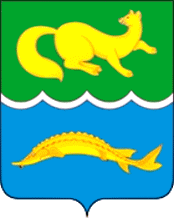 АДМИНИСТРАЦИЯ ВОРОГОВСКОГО СЕЛЬСОВЕТАТУРУХАНСКОГО РАЙОНАКРАСНОЯРСКОГО КРАЯП О С Т А Н О В Л Е Н И Е11.02.2016  г.                                    с. Ворогово                                          №  2-п«Об утверждении Положения об организации личного приема граждан в администрации Вороговского сельсовета Туруханского района» С целью реализации статьи 13 Федерального закона от 02.05.2006 г. № 59-ФЗ "О порядке рассмотрения обращений граждан Российской Федерации", руководствуясь пунктом 6 статьи 17 Устава Вороговского сельсовета Туруханского района Красноярского края, ПОСТАНОВЛЯЮ: 1. Утвердить Положение об организации личного приема граждан в администрации Вороговского сельсовета Туруханского района в соответствии с приложением № 1. 2. Контроль за исполнением постановления оставляю за собой. 3. Постановление вступает в силу в день, следующий за днем его официального опубликования в газете «Вороговский вестник».Глава Вороговского сельсовета                                                        М.П. Пшеничников Приложение № 1 к Постановлению Администрации Вороговского сельсовета от 11 февраля 2016 г. № 2 Положение об организации личного приема граждан в администрации Вороговского сельсовета Туруханского района I. Общие положения 1.1. Прием граждан в администрации Вороговского сельсовета Туруханского района (далее - администрация) осуществляется в соответствии с Конституцией Российской Федерации, Федеральным законом от 2 мая 2006 г. № 59-ФЗ "О порядке рассмотрения обращений граждан Российской Федерации", а также настоящим Положением. 1.2. Личный прием граждан по вопросам, отнесённым к компетенции администрации, проводится в целях поддержания непосредственных контактов администрации с населением и оперативного решения актуальных вопросов на основе качественного и своевременного рассмотрения заявлений, предложений и жалоб (далее - обращения). 1.3. Прием граждан в администрации проводит глава Вороговского сельсовета (далее – глава сельсовета), заместитель главы сельсовета. 1.4. В случае временного отсутствия (болезни, отпуска, командировки и других причин) главы сельсовета, заместителя главы сельсовета ведущих прием, прием записавшихся граждан, ведет уполномоченное лицо по поручению. II. Организация приёма граждан 2.1. Личный прием граждан осуществляется на основе обращений, поступивших в письменной форме, в виде электронного запроса или устного личного обращения. Информация о порядке личного приема граждан (место приёма, условия приёма, необходимые документы, контактный телефон/факс) размещается на официальном сайте администрации в сети Интернет. 2.2. Приём граждан проводится в служебных кабинетах главы сельсовета, заместителя главы сельсовета. 2.3. Запись граждан на личный прием к главе сельсовета, заместителю главы сельсовета осуществляется специалистом администрации. Обращения граждан о личном приеме рассматриваются специалистом администрации, на соответствие следующим требованиям: просьба гражданина о личном приеме не должна быть анонимной; интересующий гражданина вопрос должен относиться к компетенции администрации; обращение гражданина (как устное, так и письменное), в случае необходимости, должно подкрепляться материалами и документами, обосновывающими или поясняющими суть обращения; представляемые гражданином материалы не должны содержать выражений, оскорбляющих честь и достоинство других лиц. В случае, если обращение гражданина (устное или письменное) о личном приеме не соответствует вышеприведенным требованиям, гражданину может быть отказано в приеме главой сельсовета, заместителем главы сельсовета с разъяснением причины отказа. Сообщение с разъяснением причины отказа подписывается главой сельсовета и направляется заявителю в семидневный срок с момента поступления обращения. В случае, если в обращении гражданина о личном приёме содержатся вопросы, решение которых не входит в компетенцию администрации, гражданину дается разъяснение, куда и в каком порядке ему следует обратиться. 2.4. В случае, если в ходе рассмотрения обращения гражданина возникает необходимость проверки документов и материалов, представленных гражданином, и дополнительного уточнения обстоятельств дела, то гражданин дополнительно уведомляется о дате его приёма главой сельсовета или его заместителем. Срок проверки не должен превышать семи календарных дней. В отдельных случаях срок может быть продлён не более чем на пятнадцать календарных дней с разрешения главы сельсовета по ходатайству соответствующих должностных лиц администрации, которыми проводилась проверка представленных заявителем материалов. 2.5. При осуществлении записи на личный приём к главе сельсовета и заместителю главы сельсовета специалист администрации осуществляет регистрацию устного (письменного) обращения гражданина о личном приеме в Журнале учета граждан, обратившихся в администрацию (приложение № 1 к Положению). 2.6. Информация о произведенной записи на личный прием, с приложением имеющихся материалов по рассматриваемому вопросу доводится специалистом до главы сельсовета или заместителя главы сельсовета (в соответствии с распределением обязанностей) для определения даты проведения личного приема. 2.7. При определении даты приема глава сельсовета или его заместитель, в случае необходимости, дают поручения должностным лицам администрации, о подготовке необходимых материалов по рассматриваемому вопросу к дате приема. Дата, место и время приема граждан определяется главой сельсовета, заместителем главы сельсовета, осуществляющими прием, в установленные дни и часы приема с учетом их рабочего плана и доводятся до сведения граждан через средства массовой информации, и размещается на официальном сайте администрации в сети Интернет. Специалист администрации оперативно доводит данную информацию до сведения граждан по контактным каналам связи. 2.8. График личного приема граждан в администрации Вороговского сельсовета Туруханского района утверждается постановлением главы сельсовета. 2.9. Заместитель главы сельсовета обобщает и по итогам года готовит отчет о результатах приема граждан в администрации (приложение № 2 к Положению). Сведения из указанного отчета с обобщенными результатами анализа обращений граждан, представляются в администрацию Туруханского района. III. Прием граждан главой сельсовета и его заместителем 3.1. Глава сельсовета и его заместитель проводят прием граждан в своих служебных кабинетах. 3.2. При личном приеме гражданин предъявляет документ, удостоверяющий его личность. 3.3. Прием граждан осуществляется в порядке очередности. 3.4. При личном приеме к главе сельсовета и его заместителю специалист администрации заполняет «Карточку личного приема гражданина» (приложение № 3 к Положению). 3.5. В случае, если интересующий гражданина вопрос на момент приема является очевидным и не требует дополнительной проверки, ответ на обращение с согласия гражданина может быть дан устно в ходе личного приема, о чем делается запись в карточке личного приема и в дальнейшем заносится в Журнал учета граждан, обратившихся в администрацию (далее - Журнал). В остальных случаях дается письменный ответ по существу поставленных в обращении вопросов. 3.6. В случаях, если на личном приеме возникают новые вопросы и обращения, которые не могут быть решены непосредственно во время приема, гражданину предлагается оставить обращение в письменной форме, которое в установленном порядке подлежит регистрации в администрации и последующему направлению для разрешения по существу отделами администрации в соответствии с их компетенцией. На первом листе такого обращения специалистом прописывает текст: "Принято на личном приеме" и указывает дату обращения. 3.7. Содержание как устных, так и письменных обращений граждан во время личного приема главой сельсовета и заместителем главы сельсовета, заносятся в карточку личного приема гражданина, по результатам приема подписываются лицом, осуществляющим прием, и передаются завхозу для последующей регистрации и учета в Журнале. 3.8. В ходе личного приема гражданину может быть отказано в дальнейшем рассмотрении обращения, если ему ранее был дан ответ по существу поставленных в обращении вопросов. 3.9. Переданное на личном приеме гражданином письменное обращение учитывается и рассматривается в установленном законом порядке. Приложение 3к Положению об организации личного приема граждан в администрации Вороговского сельсовета Туруханского района Карточка личного приёма граждан«___» _______ 200__ г.     № _______           Пием ведет __________________ Приложение 1к Положению об организации личного приема граждан в администрации Вороговского сельсовета Туруханского района Журнал учета граждан, обратившихся в администрациюФамилия, имя, отчествоАдресМесто работы  ____________________________________________________Место работы  ____________________________________________________Место работы  ____________________________________________________Место работы  ____________________________________________________Место работы  ____________________________________________________Место работы  ____________________________________________________Социальное положение _____________  Льготная категория _____________Социальное положение _____________  Льготная категория _____________Социальное положение _____________  Льготная категория _____________Социальное положение _____________  Льготная категория _____________Социальное положение _____________  Льготная категория _____________Социальное положение _____________  Льготная категория _____________Краткое содержание обращенияКраткое содержание обращенияРезолюция:направлено,куда и когданаправлено,куда и когданаправлено,куда и когданаправлено,куда и когданаправлено,куда и когдаДата контролясрок дополнительного контролясрок дополнительного контролясрок дополнительного контролясрок дополнительного контроляОтметка об исполнении  дата и результатОтметка об исполнении  дата и результатОтметка об исполнении  дата и результатПрием ведет________Ф. И. О.заявителяСоциальное положениеЛьготная категорияАдресМесто 
работыКраткое 
содержаниеобращенияКраткое содержание резолюции исполнитель,срок исполнения, даты контроляРезультат(принятыемеры)Примечания